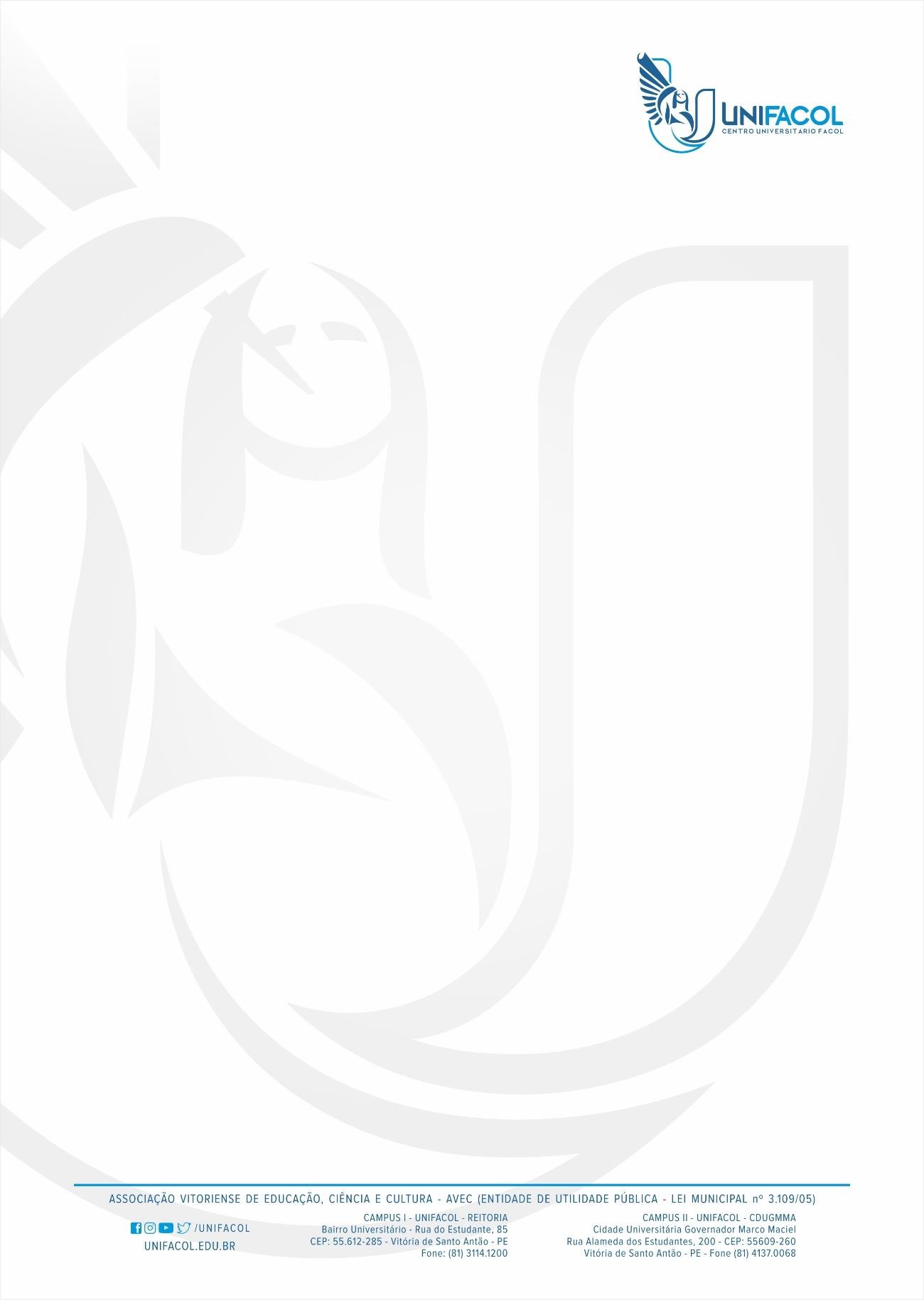 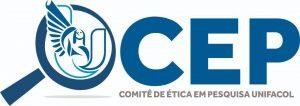 Calendário de Reuniões 2022As reuniões ordinárias do Comitê de Ética, CEP “Centro Universitário FACOL-UNIFACOL” do ano letivo de 2022, ocorrerão nas datas abaixo citadas. Recomenda-se que os pesquisadores façam seus cronogramas de pesquisas considerando que provavelmente o seu projeto será aprovado, em data próxima a de uma das reuniões e enviar para ao CEP do Centro Universitário FACOL-UNIFACOL, 15 dias antes de cada reunião. Obsservações: Janeiro será recesso institucional. Calendário sujeito a alterações conforme alterações no calendário acadêmico da UNIFACOL. Por conta da pandemia de COVID-19, as reuniões ocorrerão de forma remota. As datas de reuniões extraordinárias serão divulgadas com antecedência de 48h. Atenciosamente:Coordenação do CEP Centro Universitário FACOL-UNIFACOLMÊS/ANODATAHORAJaneiroRECESSO ACADÊMICORECESSO ACADÊMICOFevereiro2420:30Março3120:30Abril2820:30Maio2620:30Junho3020:30Julho2920:30Agosto2520:30Setembro2920:30Outubro2720:30Novembro2420:30Dezembro2920:30